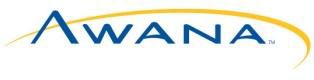 Dear Parent,Welcome to Awana! We are so blessed that you have decided to join us for Awana this year. Awana is an excellent program to help young children learn and understand Scripture. I have compiled some frequently asked questions and answers as to what you can expect this year!What is Awana?For nearly 60 years, Awana has been a leader in children’s ministry, helping churches and parents worldwide raise children and youth to know, love and serve Christ. Awana works with churches from nearly 100 different denominations. Awana can be found in over 17,100 churches in 110 countries and six continents. The founders of Awana derived the Awana name from the first letters of Approved workmen are not ashamed as taken from 2 Timothy 2:15 of the Bible.Who can join Awana?Cornerstone Christian Church (CCC)’s Awana program consists of 2 different clubs. The Sparks Club is for children in kindergarten through grade 2. The Truth and Training Club (also called T&T) is for kids in grades 3-6. All children are welcome to join the CCC Awana club of their age group regardless of where they attend church, or even if they don’t attend any church at all!How much does it cost to join Awana?The enrollment to the Awana program is completely free. Please see Awana Clubber Order form to see the costs of a uniform and/or handbook.  Depending on your child’s  grade level it can be roughly $21 - $28.00 per child.What is a handbook?A handbook is the book from which a clubber works throughout the Awana year. The content of the book is age-appropriate and includes things such as stories, activities, Bible memorization verses, and thought-provoking questions.What is appropriate dress for Awana?Clubbers should come dressed for action! Modest attire and good running shoes should be worn. Clubbers should always wear their uniform. Most nights will also feature a “theme” to which clubbers should dress. Rewards are given to clubbers who dress in their uniforms and according to the night’s theme.When is Awana?Our clubs meet on Wednesday evenings from 6:00 – 7:30.What if my child is late for Awana?Each evening begins with an “opening ceremony”. Clubbers who arrive while the opening ceremony is in progress should wait at the white stripe which is on the floor at the entrance to the Awana room. They should still participate in the singing, but should take care not to create a distraction by their late arrival.What should I do while my child is at Awana?You should feel free to leave your child at CCC and return for them shortly before 7:30. Many parents also choose to stay and attend an adult bible study led by Pastor Jay Thompson. Also, several times during the Awana year there are parent/grandparent nights, during which parents/grandparents are especially encouraged to attend with their clubber.What happens at Awana?A typical Awana evening consists of 5 parts: an opening ceremony, handbook time, game time, council time, and an awards ceremony. During opening ceremony, the clubbers are welcomed to club. The United States and Awana flags are presented. This is followed by singing the United States Anthem and then the Awana Theme Song. At this point, the clubbers break off into their respective clubs for game time and handbook time. During game time, clubbers play fun games created especially for Awana clubs and which utilize the multi-colored “Awana Square”. The exception is the Cubbies club, which plays simpler, more age-appropriate games. The goals and methods of handbook time vary from one club to another, but all include the memorization of Bible scriptures and the sharing of the Gospel of Christ. Council time is used to teach Bible lessons or moral lessons to clubbers.This enables lessons which are targeted to the different age ranges covered by our clubs. Occasionally, all clubs will have council time together for special presentations such as a visit from the CCC’s Puppet Team or a special message from a visitor. The clubs aregenerally all brought together at the end of the night for the Awards ceremony. Awards and the methods used to earn them vary from one club to another. In addition to awards, allclubs can earn “Awana Bucks” which are also awarded at this time. Club is then dismissed by a closing prayer. More information and specific details about what takes place at each club is available.How do clubbers earn Awana Bucks?Some methods of earning Awana Bucks vary from one club to another, but generally involve memorizing Bible scriptures and completing handbook activities at home, thenreciting the memorized verses to leaders at club. Clubbers can also earn an Awana Buck by fulfilling three of the following five: dressing according to the evening’s theme, bringing a Bible, bringing an offering, working on at least one verse at home, and bringing their handbook, bag, and uniform.What do clubbers use Awana Bucks for?Awana bucks should be saved up and then used either to purchase items at store night (held a few times during the year), or used at the Awana Carnival (held at the end of the Awana year).What is an offering?An offering is an optional, free-will gift that a clubber can give. Clubbers put their offering into a special container that is set out before club begins and is usually located at the base of the flags. The money that is collected for offerings is used in missionary endeavours. This helps clubbers learn the importance of giving to missions that bring the gospel of Christ to others.What can I do to help my child succeed at Awana?It is very important that parents (especially Sparky clubbers) work with their children at home. They should help their clubbers in completing the activities and memorizing the Bible verses found in their handbooks. Clubbers work toward a larger award at the end of the year (usually earned by completing a handbook) and parent participation will help the clubber to accomplish his/her goal. More information about each club’s goals and methods to achieve them is available. Also, because clubbers earn attendance awards as well, please encourage clubbers to attend regularly. We realize that many people have very busy schedules, and appreciate your efforts to bring your clubber faithfully week after week!What if I have more questions?If you need any more information, please feel free to inquire of any leader who is wearing an Awana T-Shirt. If they do not have the answer you need, they can surely direct you to someone who does!Thank you for your participation in CCC’s Awana Program!Sincerely,Charis L. WalkerAwana Commander